Employment ApplicationApplicant InformationEducationCurrent EmploymentPrevious EmploymentDisclaimer and SignatureI certify that my answers are true and complete to the best of my knowledge. If this application leads to employment, I understand that false or misleading information in my application or interview may result in my release.Please print, sign, and return to HR@fastagsolutions.com or turn in to the Fast office in Windom. Fast Ag Solutions will also accept resumes along with the job application, but resumes are not required.To Be Completed by Employer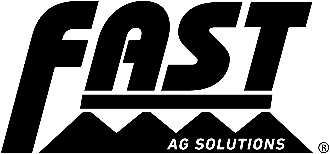 Fast Ag SolutionsFull Name:Date:LastFirstM.I.Address:Street AddressCityStateZIP CodePhone:Email: Position Applied for:High School:City/State:Did you graduate?YESNOCollege:City/State:Did you graduate?YESNODegree:Other/Specialized Job Training:Did you graduate/complete?YESNOCompany:Job Title:Wage:$Responsibilities:Start Date:Company:Phone:Address:Supervisor:Job Title:Starting Wage:$Ending Wage:$Responsibilities:From:To:Reason for Leaving:May we contact your previous supervisor for a reference?YESNOCompany:Phone:Address:Supervisor:Job Title:Starting Wage:$Ending Wage:$Responsibilities:From:To:Reason for Leaving:May we contact your previous supervisor for a reference?YESNOSignature:Date:Start Date:Date of Hire:Rate of Pay: